Women with 
Disabilities Australia(Donne disabili Australia)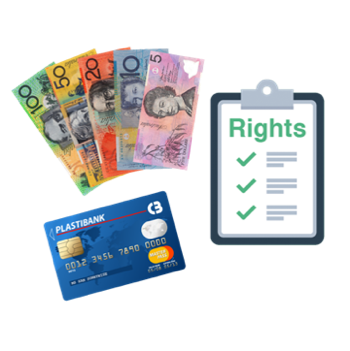 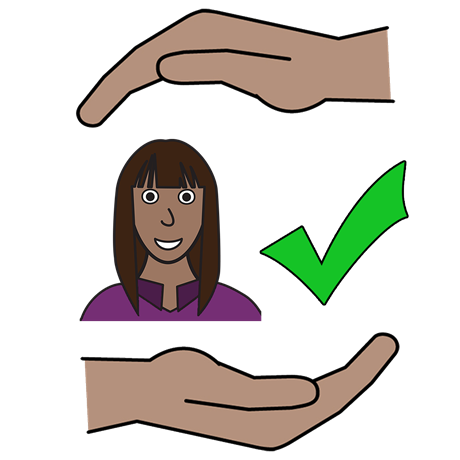 Opuscolo 1Il tuo diritto di essere al sicuro dalla violenza 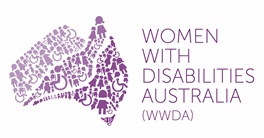 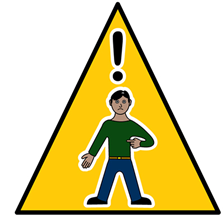 Attualmente in pericolo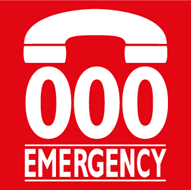 Chiama 000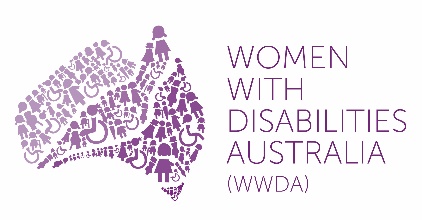 Siamo Women with Disabilities Australia (Donne disabili Australia). Vedrai scritto WWDA quando parliamo di noi.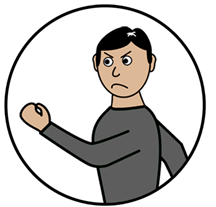 Opuscolo 1. Questo opuscolo parla di violenza. Per avere informazioni sulla violenza vedi l'opuscolo Nuove parole. 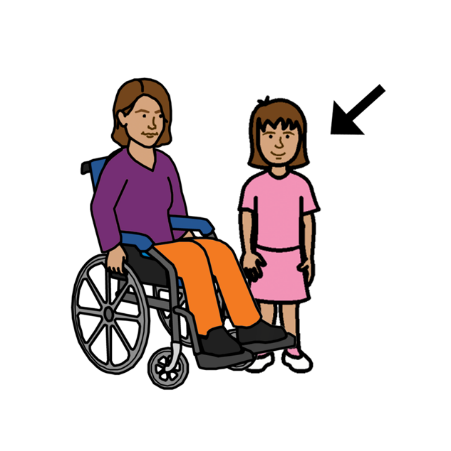 Questo opuscolo è per donne e ragazze disabili.Per avere informazioni sulla disabilità vedi l'opuscolo Nuove parole. . Donne e ragazzedisabili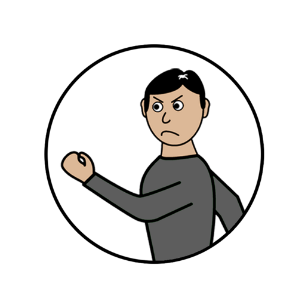 Molte donne e ragazze disabili convivono con la violenza. Accade in molti posti diversi. Come ad esempio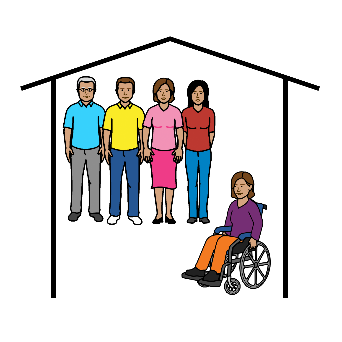 case famiglia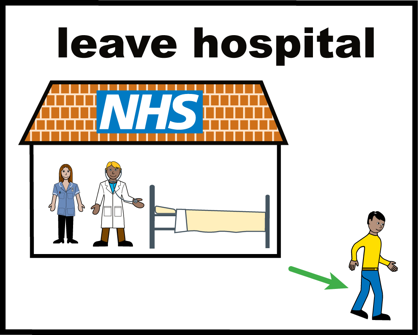 ospedali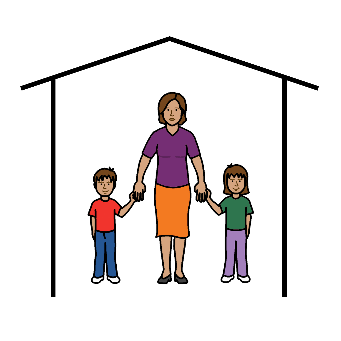 la casa della propria famiglia.La violenza può anche verificarsi 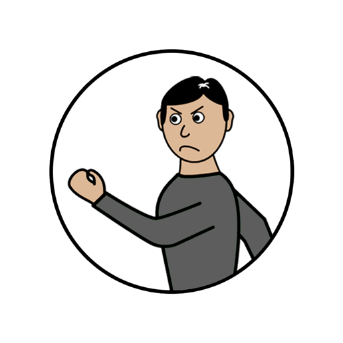 ‘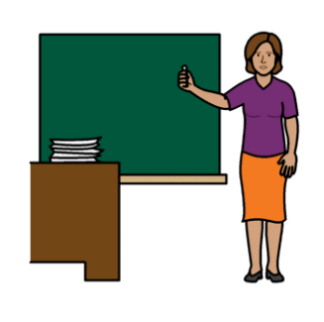 nelle scuole 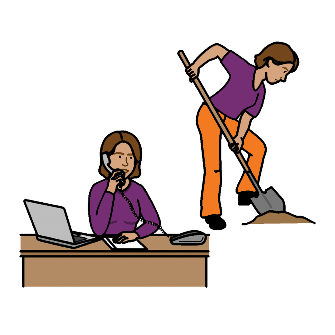 nei luoghi di lavoro 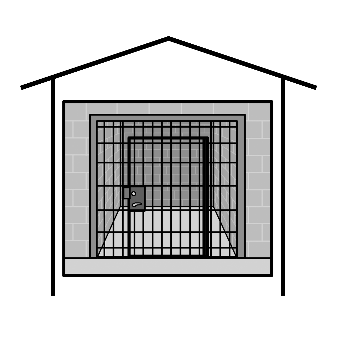 nelle carceri. 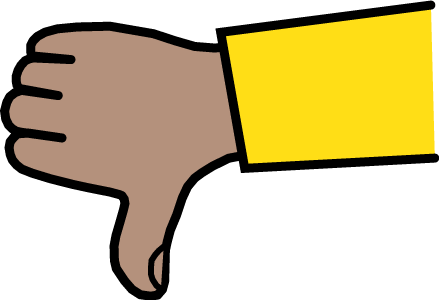 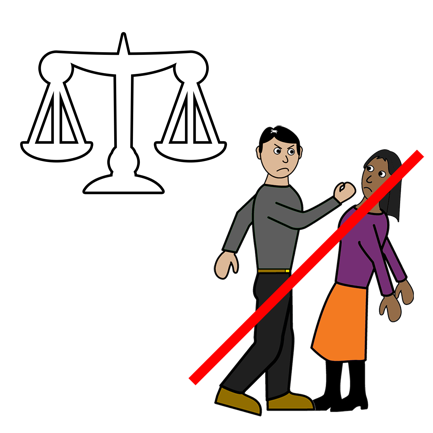 Qualsiasi tipo di violenza contro le donne e le ragazze disabili è grave.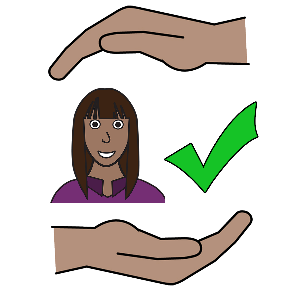 Tutte le donne e le ragazze disabili hanno il diritto di essere al sicuro dalla violenza. 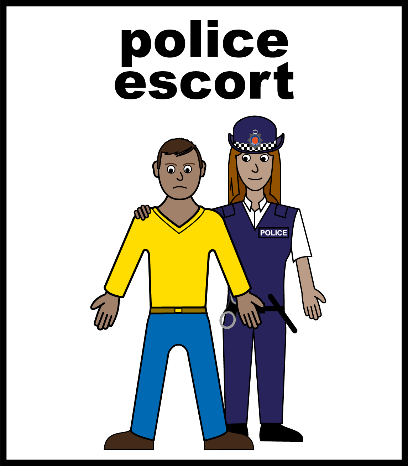 Qualsiasi tipo di violenza è contro la legge.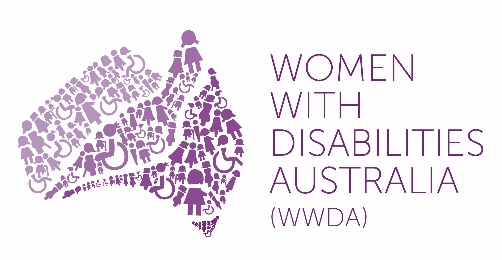 WWDA difende le donne e le ragazze disabili che convivono con la violenza. I tuoi diritti 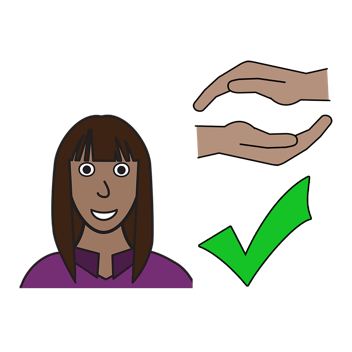 Hai il diritto ad essere al sicuro dalla violenza.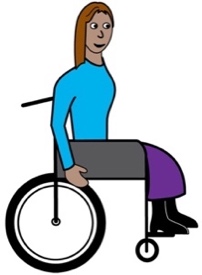 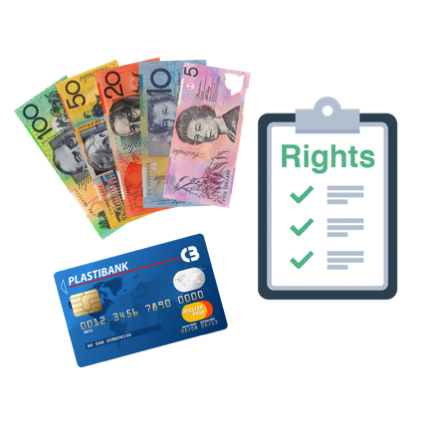 Ci sono leggi per aiutarti.C'è la Convenzione delle Nazioni Unite suidiritti delle persone disabili (United Nations Convention on the Rights of Persons with Disabilities).Vedrai scritto UNCRPD quando ne parliamo.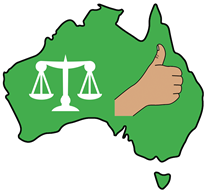 L'Australia deve attenersi all' UNCRPD.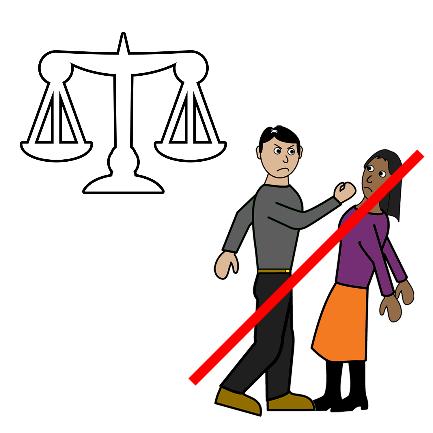 L'Australia deve fare tutto il possibile per fermare la violenza contro le donne e le ragazze disabili.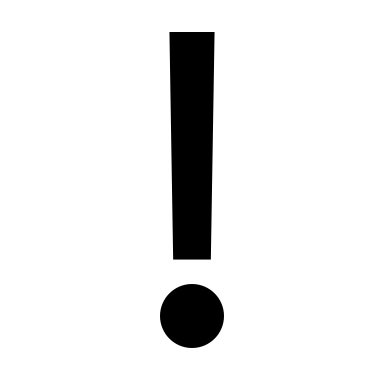 Ricorda! 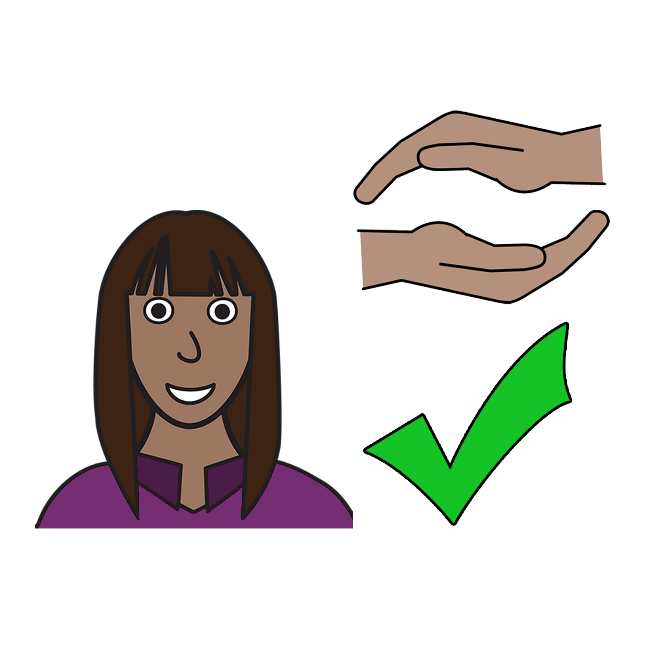 Hai il diritto ad essere al sicuro dalla violenza. 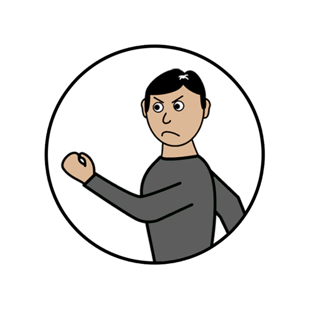 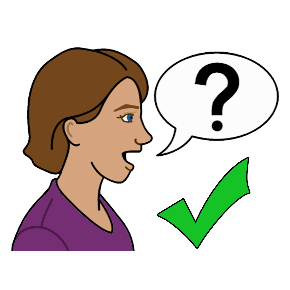 Puoi parlare con qualcunodella violenza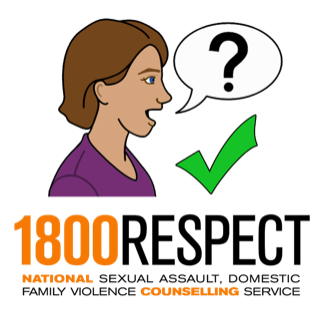 1800 Respect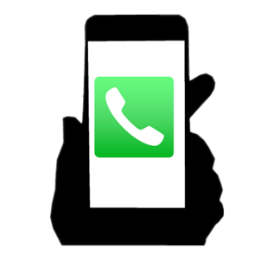 Chiama il numero 		1800 737 732Oppure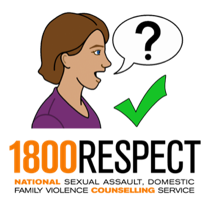 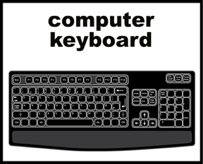 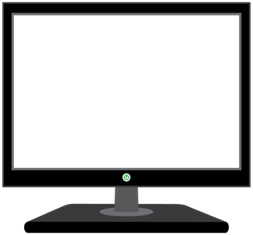 Parlane online su www.1800respect.org.au 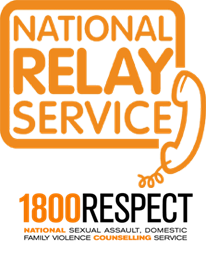 Puoi utilizzare il servizio National Relaycon 1800RespectChiama il numero	1800 555 677TTY 				133 677Chiama il numero 	1800 737 732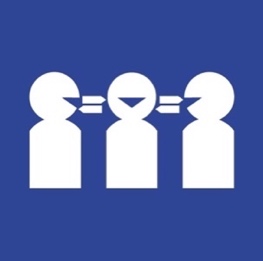 Hai bisogno di un traduttore Chiama il numero	131 450Chiedi il numero 	1800 737 732. Grazie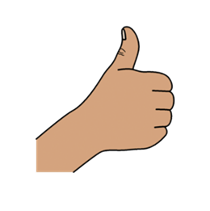 Chi ha scritto questo opuscolo?Questo opuscolo è stato scritto da Women With Disabilities Australia nel 2019.Questo opuscolo è solo a titolo informativo e per formazione generica. Copyright© Copyright Women with Disabilities Australia (WWDA) Inc. 2019Tutti i diritti di proprietà intellettuale, inclusi copyright e brevetti, in questo opuscolo sono di proprietà e concessi in licenza da Women With Disabilities Australia Inc. Grazie per i fondi Il National Disability Insurance Scheme (Regime nazionale di previdenza per i disabili) ha stanziato dei fondi a Women With Disabilities Australia per aiutare a creare questo sito web.Immagini utilizzate in questa scheda informativaEasy on the I Images © 2018 Leeds and York Partnership NHS Foundation Trust. Utilizzato previa autorizzazione. www.easyonthei.nhs.uk